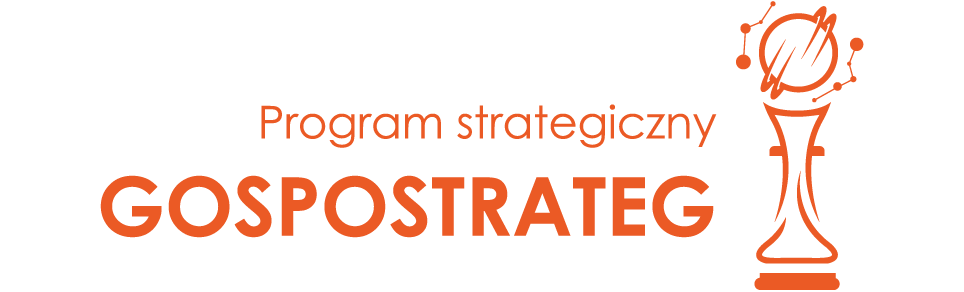 Załącznik nr 7. Wzór oświadczenia woli dotyczącego złożenia wniosku za pośrednictwem systemu informatycznego.____________________				           data_____________________________________	_________________________________________nazwa i adres lidera konsorcjumOŚWIADCZENIE WOLIdotyczące złożenia wniosku za pośrednictwem systemu informatycznegoBędąc upoważnio/-ną/-nym do złożenia niniejszego oświadczenia, w imieniu: ……………………………………………………………………………………………………………………………..(nazwy lidera konsorcjum oraz konsorcjantów) Oświadczam, że złożony w IX konkursie w ramach Programu GOSPOSTRATEG, za pomocą systemu informatycznego wniosek pt. ………… (tytuł projektu) stanowi oświadczenie woli wnioskodawcy, zaś informacje w nim zawarte oraz dokumentach do niego załączonych, są zgodne ze stanem faktycznym i prawnym;wnioskodawca ma świadomość, że ciąży na nim obowiązek zabezpieczenia konta w systemie informatycznym w sposób uniemożliwiający dostęp przez osoby nieupoważnione._____________________________________podpis osoby/osób upoważnionej/nych